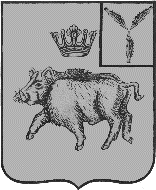 СОВЕТБАЛТАЙСКОГО МУНИЦИПАЛЬНОГО ОБРАЗОВАНИЯБАЛТАЙСКОГО МУНИЦИПАЛЬНОГО РАЙОНАСАРАТОВСКОЙ ОБЛАСТИПятидесятое заседание Советачетвертого созываРЕШЕНИЕот 30.11.2022 № 180	с. БалтайО внесении изменений в решение СоветаБалтайского муниципального образования от 12.11.2021 № 136 «Об утверждении Положения о муниципальном дорожном фонде, а также порядке формирования и использованиябюджетных ассигнований дорожного фонда Балтайского муниципального образования Балтайского муниципального района Саратовской области»В соответствии с Бюджетным кодексом Российской Федерации, Федеральным законом от 8 ноября 2007 года № 257-ФЗ "Об автомобильных дорогах и о дорожной деятельности в Российской Федерации и о внесении изменений в отдельные законодательные акты Российской Федерации", руководствуясь Уставом Балтайского муниципального образования Балтайского муниципального района Саратовской области, Совет Балтайского муниципального образования Балтайского муниципального района Саратовской области РЕШИЛ:1.Внести в решение Совета Балтайского муниципального образования от 12.11.2021 № 136 «Об утверждении Положения о муниципальном дорожном фонде, а также порядке формирования и использования бюджетных ассигнований дорожного фонда Балтайского муниципального образования Балтайского муниципального района Саратовской области» следующее изменение:1.1. В приложении к решению:1) Пункт 2.1. раздела 2 изложить в следующей редакции:«2.1. Объем бюджетных ассигнований дорожного фонда утверждается решением о бюджете Балтайского муниципального образования Балтайского муниципального района Саратовской области на очередной финансовый год (очередной финансовый год и плановый период) (далее –бюджет поселения) в размере не менее прогнозируемого объема доходов, подлежащих зачислению в бюджет поселения, от:- акцизов на автомобильный бензин, прямогонный бензин, дизельное топливо, моторные масла для дизельных и (или) карбюраторных (инжекторных) двигателей, производимых на территории Российской Федерации;- платы в счет возмещения вреда, причиняемого автомобильным дорогам транспортными средствами, осуществляющими перевозки тяжеловесных и (или) крупногабаритных грузов;- платы за оказание услуг по присоединению объектов дорожного сервиса к автомобильным дорогам;- уплаты государственной пошлины за выдачу специального разрешения на движение по автомобильным дорогам транспортных средств, осуществляющих перевозки опасных, тяжеловесных и (или) крупногабаритных грузов;- безвозмездных поступлений от физических и юридических лиц на финансовое обеспечение дорожной деятельности, в том числе добровольных пожертвований, в отношении автомобильных дорог;- денежных средств, поступающих от уплаты неустоек (штрафов, пеней), а также от возмещения убытков муниципального заказчика Балтайского муниципального образования Балтайского муниципального района Саратовской области, взысканных в связи с нарушением исполнителем (подрядчиком) условий муниципального контракта или иных договоров, финансируемых за счет бюджетных ассигнований дорожного фонда, или в связи с уклонением от заключения таких контрактов или иных договоров;- платы по соглашениям об установлении частных сервитутов в отношении земельных участков в границах полос отвода автомобильных дорог в целях строительства (реконструкции), капитального ремонта объектов дорожного сервиса, их эксплуатации, установки и эксплуатации рекламных конструкций;- межбюджетных трансфертов, передаваемых бюджетам сельских поселений из бюджета муниципального района на осуществление части полномочий по решению вопросов местного значения, в соответствии с заключенными соглашениями;- платы по соглашениям об установлении публичных сервитутов в отношении земельных участков в границах полос отвода автомобильных дорог в целях прокладки, переноса, переустройства инженерных коммуникаций, их эксплуатации;- денежных средств в виде субсидий, предоставленных Балтайскому муниципальному образованию Балтайского муниципального района Саратовской области на дорожную деятельность на автомобильных дорогах.».2. Настоящее решение вступает в силу со дня его обнародования.3. Контроль за исполнением настоящего решения возложить на постоянную комиссию Совета Балтайского муниципального образования по бюджетной политике и налогам.Глава Балтайскогомуниципального образования                                                                       Н.В.Меркер